Základní škola Ostrava – PetřkoviceVýroční zpráva o činnosti školy 2019/2020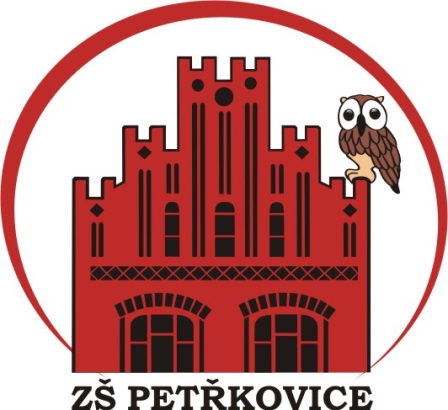 V Ostravě – Petřkovicích 30. 6. 2020Mgr. Monika KonečnáObsahA. Základní údaje o škole 1. Údaje o škole2. Členění a charakteristika jednotlivých částí organizace3.  Materiálně technické podmínky školy B. Přehled oborů vzdělávání C. Personální zabezpečení činnosti školy1. Další údaje o pedagogických pracovnících2. Další údaje o nepedagogických pracovnícíchD. Další vzdělávání pedagogických zaměstnanců (DVPP) a ostatních zaměstnanců školyE. Údaje o zápisu k povinné školní docházce a následné přijetí do školyF. Údaje o výsledcích vzdělávání a výchovy žáků1. Celkový prospěch žáků ve školním roce 2019/20202. Výsledky přijímacích řízení na střední školy ve školním roce 2019/20203. Hodnocení výsledků výchovného působení4. Péče o žáky se speciálně vzdělávacími potřebami5. Prevence sociálně patologických jevůG. Výsledky inspekcí provedených ČŠIH. Aktivita a prezentace školy1. Účast žáků v soutěžích2. Celoškolní akce a projekty pro žáky školy, rodiče a veřejnost  CH. Základní údaje o hospodaření školyI. Údaje o zapojení školy do rozvojových a mezinárodních programů a do dalšího vzdělávání v rámci celoživotního učeníJ. Údaje o předložených a školou realizovaných projektech financovaných z cizích zdrojůK. Údaje o spolupráci s odborovými organizacemi, org. zaměstnavatelů a dalšími partnery při plnění úkolů ve vzděláváníL. Závěr Základní údaje o školeÚdaje o školeČlenění a charakteristika jednotlivých částí organizaceOrganizaci tvoří:1. a 2. stupeň Základní školy Ostrava – Petřkovice, Hlučínská 136Školní družina umístěna v budově č. 3Školní jídelna umístěna v budově č. 136Základní údaje o organizaci a jejích součástech za školní rok 2019/2020Poznámka: Stavy uvedeny podle zahajovacích statistických výkazů k 30. 9. 2019 (ŠJ k 30. 10. 2019), včetně žáků v individuálním vzdělávání a žáků vzdělávaných v cizině.1. a 2. stupeň Základní školy Ostrava – PetřkoviceZákladní škola v Ostravě Petřkovicích je úplná, s osmnácti třídami a devíti postupnými ročníky. Ve školním roce 2019/2020 ji navštěvovalo 379 žáků. Základní vzdělávání zde získávají nejen žáci z Petřkovic, ale také z Koblova, Antošovic a Ludgeřovic. Skladba žáků je dána jejich bydlištěm, je různorodá a specifická. Naše škola je otevřená všem a my se snažíme, aby se tady cítili dobře. Škola je rozdělena do tří budov, což umožňuje organizaci výuky v klidném skoro domácím prostředí malé školy. V samostatné budově č. 2 jsou 2 učebny, v budově č. 3 je 6 učeben a 1 PC učebna. Pátý až devátý ročník je v budově č. 136 na náměstí.Průměrný počet žáků je na 2. stupni nižší než na 1. stupni. Je to dáno úspěšností našich žáků při přijímacím řízení na víceletá gymnázia. Na druhém stupni pak zůstávají oslabené ročníky, a to nejen co do počtu, ale i do kvality. Individuálním přístupem všech pedagogických pracovníků se snažíme pozvednout školu na takovou úroveň, aby žáci pokračovali ve studiu na naší škole a nehledali jinou alternativu. Dlouhodobým záměrem je vytvářet tak širokou nabídku výuky, aby zájmovou profilaci mohli najít jak žáci se slabším prospěchem, tak i žáci s prospěchem výborným.V letošním školním roce jsme však měli na uskutečňování našeho záměru mnohem méně času. Z důvodu rizika šíření nemoci Covid 19 byly všechny školy v České republice dne 11. března 2020 uzavřeny. Výuka probíhala v naší škole distančně. Využívali jsme webové stránky školy, emailovou komunikaci a po proškolení pedagogů také aplikace Gmailu. Vláda ČR postupně svá opatření uvolňovala. Nejdříve povolila přípravu na přijímací zkoušky žákům 9. ročníku. Žáci připravující se na přijímací zkoušky z 9. ročníků tak od 11. 5. 2020 docházeli na 2 hodiny matematiky a 2 hodiny českého jazyka týdně. Výuka probíhala v maximálně patnáctičlenných skupinách od pondělí do čtvrtku. Termín přijímacích zkoušek byl přesunut na pondělí 8. 6. 2020. Vzdělávání žáků 1. stupně bylo povoleno od 25. 5. 2020 za podobných podmínek jako u žáků 9. ročníku. Mohlo probíhat maximálně v patnáctičlenných skupinách, které se nesměly míchat a to ani v odpolední zájmové činnosti. Docházka do školy byla dobrovolná a probíhala až do konce školního roku. Žáci 1. stupně mohli být ve škole denně od 6:30 do 16:00 hodin. Celkem v té době docházelo do školy 102 žáků. Žákům 6. až 8. ročníku byla umožněna přítomnost ve škole od 8. června 2020. Toto využilo 99 žáků. Výuka probíhala od pondělí do čtvrtku po dvou hodinách v každé třídě. Byla zaměřena převážně na hlavní předměty a probíhaly třídnické hodiny. Vysvědčení bylo předáno žákům netradičně ve venkovních prostorách školy ve dnech 29. a 30. června 2020. Školní družinaŠkolní družina zajišťuje odbornou výchovnou činnost pro žáky 1. stupně po vyučování a to dle školního vzdělávacího programu pro školní družinu. Ve školním roce 2019/2020 navštěvovalo školní družinu 85 žáků 1. až 3. ročníku. Žáci byli rozděleni do 3 oddělení. Počet přijatých žáků odpovídal maximální kapacitě družiny. Po zjištění, že tato kapacita bude pro velký zájem ze strany rodičů prvních i třetích tříd na příští školní rok nevyhovující, požádala škola v mimořádném termínu o navýšení kapacity školní družiny o jedno oddělení na celkový počet 115 žáků. Vychovatelskou činnost zajišťovaly 3 kvalifikované vychovatelky. Pro žáky měly připraveny činnosti odpočinkové, zájmové, rekreační i relaxační.Školní družina provozuje svou činnost v budově č. 3. Ke svým činnostem využívá prostory kmenových tříd, počítačovou učebnu, relaxační místnost, keramickou dílnu i tělocvičnu a školní zahradu. Během školního roku se školní družina zapojovala a účastnila mnoha akcí pořádaných školou a několik akcí pořádala sama např. Uspávání broučků, Vánoční dílničky v družině, Karneval, Hallowen a Družina hledá talent. Navštívili místní knihovnu. Pravidelně navštěvovali workoutové hřiště.Cílem všech aktivit školní družiny byla snaha nenásilně naučit žáky efektivně využívat svůj volný čas k sebepoznání, k vyhledávání nových informací a vědomostí, k relaxaci a odpočinku. Školní jídelnaŠkolní jídelna zajišťuje v hlavní činnosti stravování žáků naší školy a zaměstnanců školy. V doplňkové činnosti vyvařuje obědy i cizím strávníkům.V letošním školním roce se zde stravovalo 276 žáků a 60 dospělých. Provoz jídelny zajišťovalo 5 osob. Školní jídelna se aktivně podílí na akcích pořádaných školou, pravidelně svými výrobky obohacují akce pro rodiče a žáky. V letošním roce pokračovala na zařazování netradičních jídel z netradičních surovin do jídelníčku a co nejčastější zařazování ovoce a zeleniny. Velký úspěch u malých i velkých strávníků má stále samoobslužný salátový bar, který byl v předešlých letech zakoupen díky zřizovateli. Paní kuchařky se snaží, aby nabízená jídla lahodila nejen chuti ale i zraku. 
3. Materiálně - technické podmínky školyŠkola využívá čtyři budovy. V budově č. 136 je umístěno 10 učeben, školní kuchyňka, audiovizuální učebna vybavená 25 PC, audiovizuální učebna s učitelskou a žákovskou knihovnou, odborná učebna pro výtvarnou výchovu, keramická dílna, ředitelství školy a školní jídelna, v budově č. 2 jsou umístěny 2 kmenové třídy a keramická dílna a v budově č. 3 funguje 6 učeben, audiovizuální učebna vybavená 14 PC a relaxační místnost. Škola využívá pro výuku školní pozemek, zrekonstruované hřiště před budovou č. 3 a tělocvičnu, která je součástí budovy č. 136 a stojí v blízkosti multifunkčního hřiště za budovou č. 136. Tělocvična se zcela novým zázemím byla za přítomnosti primátora města Ostravy Ing. Tomáše Macury a starosty obce Iva Mikulici slavnostně otevřena v září 2017, součástí stavby byla rekonstrukce šaten 2. stupně a výtvarného ateliéru. Ve všech kmenových třídách 1. stupně je nábytek, který plně vyhovuje požadovaným normám, novější jsou lavice i židle pro žáky, všechny třídy včetně zázemí pro správního zaměstnance byly v průběhu roku vybaveny novými nábytkovými sestavami na míru a vhodnějšími nástěnkami. Pro nově zakoupené iPady jsme nechali vyrobit uzamykatelnou, větratelnou skříň z kovu. V prostorách kotelny pak zakoupením regálu vzniklo kulturnější uložiště věcí pro školní družinu. Rekonstrukcí prošel ciferník věžních hodin v téže budově. Novější skříně jsou ve třídách v budově č. 136, v obou třídách 5. ročníků jsou rovněž instalovány moderní nábytkové sestavy na míru. V letošním školním roce byl dokončen kabinet HV v prostorách auly a to instalací nových vestavných skříní. Rekonstruovaná učebna s knihovnou je postupně dovybavována nově zakoupenými knižními tituly. V 11 učebnách jsou interaktivní tabule a v dalších 7 učebnách mohou vyučující využívat dataprojektor, což výraznou měrou obohacuje a zatraktivňuje výuku. Nově přibyly interaktivní tabule v budově č. 3, 1. st tak má tento typ tabulí ve všech třídách. Vyučující mají k dispozici PC ve svých kabinetech. Všechny počítače jsou zapojeny do sítě a připojeny k internetu. Kromě počítačů mohou využívat také vizualizér, tiskárny (z toho 2 barevné), 2 digitální fotoaparáty, kameru, audiotechniku, 5 notebooků. Ze šablon jsme zakoupili 30 iPadu, které využívají především učitelé 1. stupně na obohacení výuky. Za pomocí  iPadů posilují u dětí čtenářské dovednosti, využívají ve výuce QR kódy, používají je na ověření znalostí apod. Učitelé prošli školením zaměřeným na práci s tímto zařízením.Z prostředků školy na ONIV byly zakoupeny převážně učebnice, další učební pomůcky a sportovní vybavení. Hrazeny byly semináře a kurzy v rámci dalšího vzdělávání pedagogických pracovníků, propláceny cestovní náhrady. Žákům se speciálními vzdělávacími potřebami a žákům v 1. ročníku byly zakoupeny školní potřeby v souladu s platnými předpisy.V oblasti provozu probíhala plánovaná údržba na zajištění chodu školy, plnění hygienických norem a zajištění bezpečnosti žáků a zaměstnanců školy. V budově č. 3 byly realizovány ve čtyřech třídách úpravy nezbytné pro instalaci interaktivních tabulí. Musela být nově zabudována elektroinstalace a vymalováno. Výmalbou a reorganizací prošly i prostory jídelny a kuchyně, revitalizována byla místnost na hrubou přípravu zeleniny, vyměněny byly regály a navíc zde přibyl nový dřez. Do jídelny byl zakoupen nový nerezový program při sběru tácků a pořízeny byly nové vhodnější tácy. V budově č. 136 byly vymalovány sociálky v obou nadzemních podlažích, zakoupeny byly odolnější pracovní desky do ateliéru. Ukončena byla rekonstrukce plotů a bran v areálu školy a školní zahrady u budovy č. 136.  I ve školním roce 2019/2020 pokračovalo vybavování školy moderními učebními pomůckami. Ve škole je zavedena matrika školy v elektronické podobě (Bakaláři). Škola používá elektronický stravovací systém, ve kterém je možné využívat internetového připojení k přihlašování a odhlašování obědů.B. Přehled oborů vzděláváníVe škole je vyučován obor vzdělávání:79-01-C/001 Základní škola s délkou vzdělávání 9 let a denní formou vzděláváníCílem školy je předávat žákům znalosti a dovednosti ve fungující přátelské a tvořivé atmosféře, plné respektu, spolupráce a tolerance a rozvíjet tak i jejich osobnost.  Ke splnění cílů má škola zpracován ŠVP „ Škola za vodou“, který vychází z Rámcového vzdělávacího programu a Standard pro základní vzdělávání. Hodinové dotace pro jednotlivé ročníky jsou stanoveny v učebních plánech. Nabídka a týdenní hodinová dotace volitelných předmětů má za cíl žákům pomoci tříbit jejich zájmy a pomoci jim tak při výběru střední školy. Výuka volitelných předmětů je zařazena od 6. ročníku.  Do individuálního vzdělávání je zařazena jedna žákyně z 1. stupně, důvodem je její zdravotní stav, její vzdělávání vycházelo z našeho ŠVP.Práce s žáky ve školní družině probíhala podle ŠVP pro školní družinu. Pedagogové používají vyučovací metody a formy, které kladou důraz na rozvíjení kompetencí. Zařazují různé formy týmové spolupráce žáků, aktivní vyučovací metody, které dávají prostor pro samostatnou a tvořivou práci žáků. Používají metody, které rozvíjejí schopnost porozumění textu, komunikaci apod. Vzdělávací dokumenty, podle kterých výuka probíhala, jsou veřejně přístupné ve škole. Učební plán, týdenní hodinové dotaceC. Personální zabezpečení činnosti školyVe škole pracovalo k 28. 6. 2020, bez žen na mateřské a rodičovské dovolené, fyzicky celkem 41 zaměstnanců.  Ve vedoucích funkcích pracovali čtyři zaměstnanci:ředitelka školyzástupkyně školyvedoucí školní jídelnyvedoucí školní družinyVe škole působil výchovný poradce, metodik prevence a metodik informačních a komunikačních technologií.1. Další údaje o pedagogických pracovnících ve školním roce 2019/2020Věková skladba pedagogických pracovníkůZajištění výuky z hlediska odborné pedagogické způsobilosti učitelů2. Další údaje o nepedagogických pracovnících ve školním roce 2019/2020D. Další vzdělávání pedagogických zaměstnanců (DVPP) a ostatních zaměstnanců školyE. Údaje o zápisu k povinné školní docházce a následné přijetí do školyZápis do 1. ročníku pro školní rok 2020/2021 proběhl v termínu stanoveném zákonem. Na základě opatření MŠMT k organizaci zápisů k povinné školní docházce pro školní rok 2020/2021 proběhly zápisy bez osobní přítomnosti dětí ve škole. Zápis tedy proběhl elektronicky a rodiče je mohli doručit do školy buď datovou zprávou, poštou, emailem či osobně do schránky.  U 5 dětí žádali zákonní zástupci odklad povinné školní docházky z důvodu školní nezralosti a to na základě doporučení pedagogicko - psychologické poradny a dětského lékaře.2 děti nakonec na základě rozhodnutí zákonných zástupců a po zvážení rodinné situace nastoupí do jiné základní školy. 4 děti byly z kapacitních důvodů nepřijaty.F. Údaje o výsledcích vzdělávání a výchovy žáků1. Celkový prospěch žáků ve školním roce 2019/2020 2. Výsledky přijímacích řízení na střední školy ve školním roce 2019/20203. Hodnocení výsledků výchovného působeníVýchovné poradenství má ve škole na starosti výchovná poradkyně. Její práce probíhala dle plánu práce VP. Podle potřeby byly případné problémy konzultovány se členy školního poradenského týmu – školním metodikem prevence, ředitelkou školy a třídními učiteli 9. ročníku (volba povolání).Prioritou školního roku 2019/2020 bylo nadále posilovat vzájemné tolerantní chování mezi žáky, sledovat vzájemné vztahy a posilovat komunikační dovednosti žáků bez používání vulgarismů. Vzdělávání pedagogů bylo vzhledem k napjatým vztahům v 5. ročnících zaměřeno na šikanu a kyberšikanu.Horší prospěch některých žáků byl opětovně řešen se zákonnými zástupci i s třídními učiteli. Ve spolupráci s vyučujícími jsme řešili podporu žáků z jejich strany. Zaměřili jsme se rovněž na postoj žáků k nabízené podpoře. Proběhla jednání se zákonnými zástupci, kde s nimi byly probrány metody a postupy, které by přispěly ke zlepšení prospěchu jejich dítěte. Často jsme se setkávali s nechutí něco dělat pro zlepšení.Spolupráce s třídními učiteli probíhala na velmi dobré úrovni, během celého roku byly řešeny drobné přestupky, ale i závažnější problémy. Vše bylo řešeno ihned, zákonní zástupci byli bezodkladně informováni a byla použita odpovídající kázeňská opatření. Důvodem byla např. nekázeň, nevhodné chování mezi žáky, zvýšená absence apod. V letošním školním roce jsme neřešili žádnou neomluvenou hodinu. Výchovná poradkyně se zúčastnila několika informačních akcí. Dále pokračovala úzká spolupráce s oddělením prevence Policie ČR a s OSPOD.Výchova k volbě povolání byla řešena v rámci předmětů Výchova k občanství a Technika administrativy v 9. ročníku. Žáci se zúčastnili besedy k volbě povolání na IPS Úřadu práce v Ostravě. Dále škola umožnila propagaci středních škol mezi žáky 9. ročníků a žáci navštívili další akce zaměřené na volbu povolání. Pochvaly a oceněníVýchovná opatřeníSnížený stupeň z chování na konci školního rokuPřehled o zameškaných hodinách4. Péče o žáky se speciálně vzdělávacími potřebami, podpůrnými opatřenímiVe šk. roce 2019/2020  bylo evidováno celkem 34 žáků se speciálně vzdělávacími potřebami, a to 19 žáků na 1. stupni a 15 žáků na 2. stupni. 1 žák byl individuálně vzděláván doma. Integrace proběhla na základě doporučení PPP nebo SPC a to nejčastěji z důvodů poruch učení a chování, vad řeči, 1 žákyně je tělesně postižena. Žádné dítě nebylo zařazeno mezi žáky sociálně znevýhodněné. Dle nové vyhlášky bylo15 žáků zařazeno do 1. stupně PO, 10 žáků do 2. stupně PO, 7 žáků do 3. stupně PO a 1 žák do 5. stupně PO. Většina vyšetření byla kontrolních, u nových žáků třídní učitelé vypracovávali PLPP. Plány byly vyhodnoceny a odeslány společně s žádostmi o vyšetření. V průběhu školního roku byla vedena spisová dokumentace o žácích se speciálními vzdělávacími potřebami, která se průběžně aktualizovala na základě rediagnostiky nebo nového psychologického a speciálně-pedagogického vyšetření.Žáci byli vzděláváni s využitím vyrovnávacích opatření (speciálně pedagogické metody, postupy, formy, individuální podpora v rámci výuky) nebo formou individuální integrace s využitím podpůrných opatření při vzdělávání (speciální metody, postupy, formy a prostředky vzdělávání, kompenzační a rehabilitační pomůcky, speciální učebnice, didaktické materiály). Důvodem integrace byly poruchy učení, chování, vady řeči nebo tělesné postižení.Výuka, předměty spec. ped. péče či pedagogická intervence probíhala dle plánu pedagogické podpory či individuálních vzdělávacích plánů, na jejichž tvorbě se podíleli třídní učitelé, VP a zákonní zástupci žáků. PLPP i IVP byly pravidelně vyhodnocovány, případně doplňovány a upravovány s ohledem na žákovy individuální potřeby. U jednoho žáka byla zřízena funkce asistenta pedagoga. Pravidelně probíhaly konzultace s koordinátorem pro integrované žáky z PPP v Ostravě – Porubě, SPC v Ostravě – Zábřehu a Frýdku - Místku. Společně řešili fungování vyhlášky č. 27 v praxi, PLPP, IVP, náplň reedukační péče, pedagogickou intervenci, předměty spec. ped. péče, práci s žáky ve výuce a hodnocení.Do předmětu spec. ped. péče, který měl přispět ke zlepšení aktuálních obtíží žáků, bylo zařazeno 8 žáků. Předmět probíhal dle druhu poruchy a úrovně schopností ve 3 skupinách, intervence byla 1. Vedla je Mgr. Radka Nováková, učitelka 2. stupně, v rámci přímé vyučovací činnosti. Během výuky byly využívány speciální potřeby a pomůcky, např. bzučáky, čtenářské tabulky, pracovní listy, různé názorné pomůcky, počítačové programy. 1 žákyni byla dle doporučení poskytována pravidelná pedagogická intervence v domácím prostředí. Pedagogickou intervencí byla pověřena výchovná poradkyně.Speciálního pedagoga na tak malý úvazek se škole nepodařilo sehnat. V rámci podpůrných opatření byly pořízeny výukové programy, pracovní sešity, učebnice a další speciální pomůcky. 5. Prevence sociálně patologických jevůVe škole pracuje metodička primární prevence, která koordinuje plnění plánu preventivní strategie. Vypracovala Minimální preventivní program a Program proti šikanování, koordinuje práci třídních učitelů, spolupracuje s výchovnou poradkyní a vedením školy i se zákonnými zástupci. Minimální preventivní program obsahuje aktivity vycházející z učebních osnov, ze ŠVP, soutěže a akce v odborných pracovištích. MP pravidelně navštěvuje semináře, které souvisí s touto problematikou. Zajišťuje projekty a aktivity pro žáky i třídní kolektivy.Všechny aktivity pro žáky byly hodnoceny příznivě jak žáky, tak vyučujícími. Na konci roku vyhodnotila účinnost programu kladně.G. Výsledky inspekcí provedených ČšiVe školním roce 2019/2020 proběhlo ve škole ze strany Čši šetření stížnosti. To proběhlo ve dnech 31. 10., 1. 11. a 13. 11. 2019 a týkalo se komunikace školy se zákonnými zástupci ohledně informovanosti o problémovém chování žáků, nastavení a postupu školy v rámci šetření šikany a organizace chodu školy zejména co se týče dohledů a vzdělávání v tělesné výchově. Stížnost byla vyhodnocena ve dvou bodech jako důvodná v jednom jako neprokazatelná. Vedení školy poté zavedlo několik opatření, která by měla v budoucnu zabránit zjištěným chybám. Škola s Čši spolupracuje, je registrována do systému InspIS DATA, jehož prostřednictvím plní část svých zákonných povinností vůči Čši. Dále pracuje v systému InspIS ŠVP, který slouží k vytváření, editaci a úpravám školního vzdělávacího programu.H. Aktivita a prezentace školy1. Účast žáků v soutěžíchŽáci školy se pravidelně zúčastňují olympiád, matematických soutěží, recitačních, pěveckých a sportovních soutěží.2. Celoškolní akce a projekty pro žáky školy, rodiče a veřejnost  Plavání se v letošním školním roce zúčastnilo celkem 73 žáků z 2. a 3. ročníku.Pobyt v přírodě absolvovalo 46 žáků 4. ročníku.CH. Základní údaje o hospodaření školyŠkola je příspěvkovou organizací. Hospodaří s příspěvkem na provoz poskytnutým zřizovatelem – ÚMOb Ostrava – Petřkovice, dále s prostředky ze státního rozpočtu přidělenými normativně, na základě krajských normativů, Krajským úřadem Moravskoslezského kraje a s prostředky z hospodářské činnosti. Další prostředky škola získává, na základě zpracovaných projektů, z grantů a dotací, případně ze sponzorských darů. Příjmem školy jsou úplaty školské služby poskytované školní družinou a jako hospodářskou činnost realizovala škola také hostinské služby, ve formě stravování cizích strávníků ve školní jídelně, příjmem jsou rovněž platby za pronájem tělocvičny. Dalším výnosem je příjem z prodeje, který tvoří tržby za prodej zálohovaných a ztracených čipů k odběru stravy ve školní jídelně. Při vrácení čipu se záloha vrací v plné výši. Ostatní příjmy tvořily zejména prostředky vybrané od zákonných zástupců na akce pořádané školou pro žáky. Z těchto prostředků byly následně tyto akce uhrazeny, jednalo se např. o ozdravný pobyt, lyžařský výcvik, turistický pobyt. Vysokou nákladovou položkou v rozpočtu školy je spotřeba tepla, dále pak spotřeba elektrické energie. S budovou tělocvičny se náklady ještě více navýšily. Znatelnou část rozpočtu odčerpávají také provozní opravy. Novým nábytkem byly vybaveny některé třídy 1. stupně i 2. stupně a zázemí zaměstnanců, proběhla stavební úpravy tříd v budově č. 3. Významnou nákladovou položkou byl i nákup učebnic, učebních pomůcek, knih a jiných učebních materiálů. Finanční prostředky ze státního rozpočtu byly použity v souladu se stanovenými podmínkami pro poskytování dotací. Přímé náklady na vzdělávání byly vyčerpány především na mzdy zaměstnanců školy a s tím spojené náklady na zákonné odvody, nákup učebních pomůcek, na nové učebnice, vzdělávání pedagogických pracovníků, cestovní náhrady a osobní ochranné pomůcky. Ostatní prostředky na platy (OPPP) byly čerpány na dohody o provedení práce.I. Údaje o zapojení školy do rozvojových a mezinárodních programů a do dalšího vzdělávání v rámci celoživotního učeníVe školním roce 2019/2020 se škola do rozvojových a mezinárodních programů a do dalšího vzdělávání v rámci celoživotního učení nezapojila.J. Údaje o předložených a školou realizovaných projektech financovaných z cizích ZdrojůProjekt „Ovoce do škol“Již několik let jsme zapojeni do projektu „Ovoce do škol“. Základním cílem projektu je přispět k trvalému zvýšení spotřeby zdravého ovoce a zeleniny. Nárok na dotované ovoce a zeleninu mají zcela zdarma všichni žáci 1. – 9. ročníku.Projekt „Mléko do škol“Škola se zapojila také do projektu „Mléko do škol“. Cílem tohoto projektu je podpora zdravé výživy a zvýšení spotřeby mléka a mléčných výrobků. Konzumní mléko a neochucené mléčné výrobky jsou v rámci toho dodávány do škol zdarma 1x za dva týdny.Projekt „Jen tak si hrát – prkna, co znamenají svět“ V rámci „Programu na poskytování peněžních prostředků z rozpočtu statutárního města Ostravy na rok 2020“, se škole podařilo získat finanční prostředky na výtvarný, keramický materiál a pořízení kostýmů. Díky tomuto příspěvky chceme podpořit společenské aktivity žáků a pedagogů naší školy jako např. Den otců, Den matek.  Tento projekt byl financován z poskytnutého účelového neinvestičního příspěvku z rozpočtu statutárního města Ostravy a to ve výši 40 000,-.K. Údaje o spolupráci s odborovými organizacemi, org. zaměstnavatelů a dalšími partnery při plnění úkolů ve vzděláváníPři plnění úkolů ve vzdělávání spolupracujeme s těmito subjekty:Obecní úřad Ostrava - PetřkoviceŠkolská radaPedagogicko – psychologická poradna Ostrava – PorubaPedagogicko – psychologická poradna HlučínPedagogicko – psychologická poradna Frýdek - MístekSpeciálně – pedagogické centrum Ostrava - ZábřehSDH Ostrava – PetřkoviceZUŠ, MŠ, Svaz zahrádkářů, Důchodci, hornické muzeum, FC Odra, TJ Petřkovice, Veselá věda, FBC Ostrava, Gympar, HelloL. Závěr Školní budovy byly v předešlých letech postupně rekonstruovány. Třetí rok provozu mají za sebou tělocvična s kompletním zázemím, rekonstruovanými šatnami v budově č. 136 a výtvarným ateliérem. Tyto prostory jsou plně využívány nejen žáky a pedagogy, ale rovněž širokou veřejností. V loňském školním roce dokonce tato stavba získala ocenění Ostravská stavba roku 2019, shodla se na tom porota i veřejnost. Zbývající třídy v  budově č. 3 byly vybaveny nábytkovými sestavami na míru, stejně jako zázemí pro správní zaměstnance a dokončen byl kabinet hudební výchovy na 2. stupni. Ve 4 třídách byly nainstalovány interaktivní tabule, což si vyžádalo stavební úpravy při kladení elektroinstalace a výmalbu těchto prostor. Ve školní jídelně došlo k revitalizaci prostoru  na odevzdávání použitého nádobí a místnosti na hrubou přípravu zeleniny, instalován byl nový dřez a rovněž byly vymalovány veškeré prostory kuchyně i jídelny. Nově jsou vymalovány také prostory se sociálním zařízením v bud. č. 136. V tomto roce byla ukončena rekonstrukce plotů v areálu budovy č. 136 a školní zahrady včetně instalace nových bran. Na nově zakoupené iPady byla pořízena speciální uzamykatelná a odvětratelná skříň. V příštím školním roce by mělo dojít k revitalizaci kabinetu zeměpisu a tělesné výchovy, nový nátěr potřebuje topení v budově č. 136 a rekultivací by měla projít i školní zahrada 1. i 2. stupně. Pro údržbu travnatých ploch bychom uvítali zakoupení zahradního traktoru, což by ušetřilo čas i zvýšilo soběstačnost údržbáře. Škola má k dispozici 18 kmenových tříd, 2 PC učebny, knihovnu, školní kuchyňku, učebnu výtvarné výchovy, keramickou dílnu, tělocvičnu, zahradu, kuchyň a jídelnu. Chybí odborné učebny. Z toho důvodu byl v minulosti zpracován projekt na výstavbu nových odborných učeben a družiny v půdních prostorách budovy č. 136. Prioritou dalších let je stále získat na tento projekt finance. V letošním školním roce jsme navíc žádali o navýšení kapacity školní družiny na 115, což odpovídá 4 oddělením. Tato oddělení jsou zatím umístěna v kmenových třídách. V příštím školním roce bychom chtěli na některé aktivity využívat uvolněné prostory po dětské lékařce. Ty by měly projít rekonstrukcí v době další hlavních prázdnin. Škola má stabilní základ pedagogického sboru, který je pravidelně v září doplňován o nové členy. Pedagogický sbor má 27 učitelek a učitelů, z toho většina má pracovní smlouvu na dobu neurčitou. Škola měla celkem 379 žáků. Odborně je vyučováno 100% hodin. Výuka náboženství, správcovství tělocvičny, provoz a údržba počítačových učeben je řešena externími pracovníky.Ve školním roce 2019/2020 nemohly být splněny tematické a časové plány jednotlivých předmětů, cíle plánu práce jednotlivých předmětových komisí a plánu školy. Důvodem bylo uzavření škol od 11. března 2020 z důvodu rizika šíření nemoci Covid 19. Do uzavření školy vyučující ve všech předmětech používali učební metody a formy, které vedou k rozvoji klíčových kompetencí. Využívali jak klasické metody a formy, které vedou k dokonalému pochopení a zapamatování učiva, tak i nové moderní metody vedoucí žáky k aktivní činnosti, ke spolupráci a kooperaci, k samostatné a tvořivé práci. Po uzavření probíhala výuka s podobnou snahou, ale distančně prostřednictvím webové stránky školy, emailu a po proškolení pedagogů také přes aplikace Gmailu. Vyučující se zaměřili převážně na hlavní předměty, třídnické hodiny a rozvoji kompetencí k distanční výuce. Dle doporučení ČŠI, která naší školu navštívila v říjnu 2019, se vyučující více zaměřili na vztahy žáků ve třídách, komunikaci s žáky i zákonnými zástupci a na prevenci v oblasti šikany. Učebnice tvoří na 1. i 2. stupni ucelený komplet, který je průběžně doplňován a obnovován.Učební pomůcky, audiovizuální technika, výukové programy i další vybavení školy je hojně využíváno. Škola má internetové stránky, které tvoří přehled o aktuálním dění ve škole.Školní družina má ranní i odpolední režim, v průběhu vedlejších prázdnin nabízí další program. Učitelky prvního i druhého stupně pořádají pro žáky hodně akcí a zapojují se s nimi také do různých soutěží. Žáci se účastnili několika soutěží na podzim, avšak další postup byl omezen epidemiologickou situací. Do života školy zasahují negativní jevy v chování mládeže či jejich zákonných zástupců zatím v menší míře. Problematiku možné šikany, záškoláctví či užívání drog řeší pedagogický sbor pružně. Dobře spolupracujeme s odborem sociálních věcí, máme kontakt na zákonné zástupce a v případě jakéhokoliv problému se jej snažíme ihned řešit. Proti negativním jevům současné společnosti škola rozhodně není imunní, ale zatím se daří vytvářet slušné studijní podmínky pro žáky i pracovní podmínky pro učitele. Z jednání se zákonnými zástupci a žáky jsou pořizovány zápisy a slouží jako podklad pro další jednání. Jakékoliv problémy našich žáků bereme vážně a nepovažujeme je za malé.Žáci mají většinou velmi dobré rodinné zázemí, širší příbuzenské a sousedské vztahy jim dodávají důležitý pocit osobnosti a zodpovědnosti. Spolupráce se zákonnými zástupci vychází ze vzájemného poznání a často bývá zcela neformální. Dojde-li k narušení rodinných vztahů, velmi brzy se to projeví i v chování a školním prospěchu dítěte. Život školy se velmi prolíná se životem obce, žáci samozřejmě vystupují a zúčastňují se kulturních a sportovních akcí v Petřkovicích, spolupráce s místními organizacemi je úzká.ÚMOb Petřkovice provoz školy velmi dobře zajišťuje. Čerpání provozního rozpočtu školy je konzultováno se zřizovatelem, spolupráce s ÚMOb Petřkovice je velmi dobrá. Pravidelně ve vzájemné spolupráci pořádáme akce pro žáky i občany Petřkovic, např. Pochod okolo Petřkovic, Rozsvícení vánočního stromu, Pálení čarodějnic apod. Bohužel letos mnoho akcí s ohledem na opatření vlády neproběhlo.Příští rok se chceme opět zaměřit na další změny a úpravy s ohledem na novelu školského zákona. Dále chceme usilovat o dosahování optimálních výchovně vzdělávacích výsledků ve všech předmětech. S ohledem na minulý školní rok budeme pracovat se vzdělávacím obsahem, zaměříme se na základní výstupy a klíčové předměty, důležitá pro nás bude zdárná adaptace žáků po návratu do školy. Pokračovat budeme ve vzdělávání v oblasti distanční výuky. Chceme se i nadále, pokud to bude možné, zapojovat do osvědčených a smysluplných soutěží, využívat efektivní, moderní formy a metody práce, pokračovat v realizaci osvědčených projektů, zaměřit se na zdokonalování čtenářské gramotnosti žáků, na porozumění textu, na zlepšení představivosti žáků. Dále se chceme zaměřovat na rozvoj čtenářství u našich žáků. Cestou by měla být učebna s knihovnou s fungujícím zapůjčováním knih. Příjemné prostředí a lákavé knižní tituly vytváří příjemný, inspirativní prostor, kam žáci mohou ve chvílích volna zavítat a věnovat se četbě. Dále budeme podle finančních možností pokračovat v organizaci seminářů pro učitele naší školy, zaměříme se hlavně na distanční výuku a také na práci se žáky po návratu do škol. Dle aktuální epidemiologické situace chceme motivovat žáky k účasti v kroužcích i různých soutěžích, rozvíjet tak jejich talent a nabízet vhodnou variantu trávení volného času. Nadále budeme zlepšovat materiální podmínky výuky – interaktivní tabule, didaktické pomůcky do jednotlivých předmětů apod. Počítáme s intenzivnějším zapojením do získávání financí dotací z evropských fondů – projekt půda. Pokračovat budeme v zapojení se do Výzvy č. 22 v rámci Operačního programu pro vývoj, vědu a vzdělávání, kdy už proběhla jednotlivá školení našich pedagogů a dokončujeme doučování a příprava na výuku u žáků ohrožených školním neúspěchem. V letošním školním roce jsme získaly díky této výzvě škola 30 iPadů, které obohatily výuku a rozšířily obzory našich žáků. Pedagogové prochází a budou procházet školením, aby využití těchto zařízení bylo ve výuce smysluplné.  Projektem bychom chtěli financovat i revitalizaci školní kuchyňky, která je zastaralá. Čeká nás i postupná obměna fondu učebnic. A aby se žáci i pedagogové cítili v naší škole co nejlépe, spolupracujeme s firmou Barevná škola na obměně výzdoby chodeb a dalších prostor. Nadále máme snahu pokračovat ve vytváření dobrého jména školy a prezentaci školy na veřejnosti. Datum zpracování výroční zprávy: 30. 6. 2020Datum projednání na poradě pracovníků školy: 16. 6. 2020Datum schválení školskou radou:  31. 8. 2020Mgr. Monika Konečnáředitelka školyMgr. Gabriela Rycková předsedkyně školské radyNázev školyZákladní škola Ostrava - PetřkoviceSídlo školyHlučínská 136, 725 29 Ostrava-PetřkoviceIČ70 641 862IZO102 508 259Identifikátor zařízení600 144 691Právní formaPříspěvková organizaceZařazení do rejstříkuZřizovatel školyStatutární město Ostrava, ÚMOb Ostrava – Petřkovice, Hlučínská 135, 725 29  Ostrava-PetřkoviceVedení školyMgr. Monika Konečná -  ředitelka školyMgr. Gabriela Rycková - zástupce řediteleKontakt599 429 120skola@zspetrkovice.czwww.zspetrkovice.czSoučásti školy1. a 2. stupeň             kapacita: 400           IZO: 102 508 259Školní družina           kapacita: 85             IZO: 120 100 606Školní jídelna            kapacita: 280           IZO: 102 956 626Vzdělávací programy„ Škola za vodou“, 1. 9. 2007, aktualizovaný 1. 9. 2017„ Švp školní družiny“, 1. 9. 2012Školská radaDatum zřízení21. 12. 2005Počet členů6Složení od 19. 2. 2019Ivo Mikulica, starosta Petřkovic, Pavel Kukučka, člen rady, Lenka Oletzká, Kateřina Káňová, Mgr. Gabriela Rycková, Mgr. Petra RaunigováPočet tříd/skupinPočet stravujících se/žákůPočet žáků na třídu/skupinuPočet žáků na ped. úvazekPřepočtený počet ped. prac./prac. ŠJ1. stupeň1021521,519,910,82. stupeň816420,511,714Školní družina38528,332,072,65Školní jídelnax276xx4,4jiné-----Učební plán žáka 1. stupně (2019/2020)Učební plán žáka 1. stupně (2019/2020)Učební plán žáka 1. stupně (2019/2020)Učební plán žáka 1. stupně (2019/2020)Učební plán žáka 1. stupně (2019/2020)Učební plán žáka 1. stupně (2019/2020)Učební plán žáka 1. stupně (2019/2020)Učební plán žáka 1. stupně (2019/2020)Učební plán žáka 1. stupně (2019/2020)Učební plán žáka 1. stupně (2019/2020)Učební plán žáka 1. stupně (2019/2020)Učební plán žáka 1. stupně (2019/2020)Učební plán žáka 1. stupně (2019/2020)Učební plán žáka 1. stupně (2019/2020)Učební plán žáka 1. stupně (2019/2020)Učební plán žáka 1. stupně (2019/2020)Učební plán žáka 1. stupně (2019/2020)Učební plán žáka 1. stupně (2019/2020)Učební plán žáka 1. stupně (2019/2020)Učební plán žáka 1. stupně (2019/2020)Učební plán žáka 1. stupně (2019/2020)Předmět/RočníkZKR.ZKR.1.1.1.1.1.2.2.2.3.3.3.3.4.4.4.5.5.5.Český jazykČJČJ666118817711661661Anglický jazykAJAJ000110013300331331MatematikaMM444004414411441441InformatikaII000000000000110000PrvoukaPRVPRV222002203300000000PřírodovědaPŘVPŘV000000000000110111VlastivědaVLVL000000000000220111Hudební výchovaHVHV111001101100110110Výtvarná výchovaVVVV222001101111111220Tělesná výchovaTVTV222002202200220220Pracovní činnosti PČPČ111001101100110110Zákl. a disp. dotace18181822191932222222222421215Celkem ročník202020202022222224242424262626262626Učební plán žáka 2. stupně (2019/2020)Učební plán žáka 2. stupně (2019/2020)Učební plán žáka 2. stupně (2019/2020)Učební plán žáka 2. stupně (2019/2020)Učební plán žáka 2. stupně (2019/2020)Učební plán žáka 2. stupně (2019/2020)Učební plán žáka 2. stupně (2019/2020)Učební plán žáka 2. stupně (2019/2020)Učební plán žáka 2. stupně (2019/2020)Učební plán žáka 2. stupně (2019/2020)Učební plán žáka 2. stupně (2019/2020)Učební plán žáka 2. stupně (2019/2020)Učební plán žáka 2. stupně (2019/2020)Učební plán žáka 2. stupně (2019/2020)Učební plán žáka 2. stupně (2019/2020)Učební plán žáka 2. stupně (2019/2020)Učební plán žáka 2. stupně (2019/2020)Učební plán žáka 2. stupně (2019/2020)Učební plán žáka 2. stupně (2019/2020)Učební plán žáka 2. stupně (2019/2020)Učební plán žáka 2. stupně (2019/2020)Učební plán žáka 2. stupně (2019/2020)Předmět/RočníkPředmět/RočníkZKR.ZKR.6.6.6.7.7.7.7.7.8.8.8.8.9.9.9.9.9.9.Český jazykČeský jazykČJČJ411441114400333111Anglický jazykAnglický jazykAJAJ300330003300333000Německý jazykNěmecký jazykNJNJ000220002200222000MatematikaMatematikaMM411441113311444000InformatikaInformatikaII100000000000000000DějepisDějepisDD200220002200111111Výchova k občanstvíVýchova k občanstvíVOVO100110001100111000FyzikaFyzikaFF100220002200111111ChemieChemieCHCH000000001111222000PřírodopisPřírodopisPŘPŘ200220001111111111ZeměpisZeměpisZZ200220002200111111Hudební výchovaHudební výchovaHVHV100110001100111000Výtvarná výchovaVýtvarná výchovaVVVV200110002200111000Výchova ke zdravíVýchova ke zdravíVZVZ100000001100111000Tělesná výchovaTělesná výchovaTVTV200220002200222000Pracovní činnosti Pracovní činnosti PČPČ100110000000111000Počítačová praktikaPočítačová praktikaPPPP000001110011000000Technika administrativyTechnika administrativyTATA000000000000000111Konverzace v AJ Konverzace v AJ AJKAJK000000000000000000Konverzace v NJKonverzace v NJNJNJ000000000000000000OstatníOstatníOO000000000000000111Zákl. a disp. dotaceZákl. a disp. dotace27222727333272744252525777Celkem ročníkCelkem ročník292929303030303031313131323232323232Počet fyzických osobPřepočtené úvazkyPočet učitelů ZŠ2724,9Počet vychovatelů ŠD32,65Počet asistentů pedagoga10,5Počet správních zaměstnanců1110, 45Počet pracovníků celkem4238,5Pedagogický pracovníkPracovní zařazení, funkceÚvazekStupeň vzdělání, obor, aprobaceČechová Lenkaved. vychovatelka1VŠ – Ped., soc. práceČervenková Petraučitelka 2.st1VŠ, PŘ - CHGospošová Marieučitelka 1.st.0,23VŠ, 1. stupeňHasalová Dagmaručitelka 1.st.1VŠ, 1. stupeňHolušová Kateřinaučitelka 1.st.0,91VŠ, 1. stupeňHruzíková Ivaučitelka 2.st, ŠMP1VŠ, D - ČJHynek Gabrielaučitelka 2.st, INF0,91VŠ, Inf.Koláčková Adrianaučitelka 2. st.0,68VŠ, TV,OVKonečná Monikaředitelka1VŠ, MKořínek Jakubučitel 2. st.1VŠ, TV - ZKosourová Jaroslavaučitelka 1.st.1VŠ, 1. stupeňKrist Miroslavučitelka 1.st.1VŠ, 1. stupeňKučatá Magdalénaučitelka 1.st.1VŠ, 1. stupeňKusynová Pavlaasistentka ped.0,5SŠ, Ped.Návratová Jaroslavaučitelka 1.st.1VŠ, 1. stupeňNováková Radkaučitelka 2. st.0,86VŠ, TV, Spec. ped.Paldusová Magda učitelka 2. st.0,73VŠ, HV - NJPapírníková Evaučitelka 1.st.1VŠ, 1. stupeňPavlišová Kláraučitelka 1.st.1VŠ, 1. stupeňPetříková Danaučitelka 2.st0,82VŠ, M - ZPiskallová Sylvaučitelka 1.st.1VŠ, 1. stupeňPokludová Petraučitelka 2.st1VŠ, ČJKodrlová Zuzanavychovatelka0,65SŠ, Ped.Rajmanová Marcelavychovatelka1SŠ, Ped.Raunigová Petraučitelka 2.st1VŠ, ČJ - AJRycková Gabrielazástupkyně řed., VP1VŠ, 1. stupeňSalawová Kamilaučitelka 2.st1VŠ, PŘ - CHSmetanová Lucieučitelka 2.st1VŠ, ČJ - VVSochrová Martinaučitelka 2.st1VŠ, AJŠtěpánová Michaelaučitelka 2.st1VŠ, M - HVTovaryš Lukášučitel 2.st1VŠ, VO – Tech. v.VěkPočet pracovníků%21 - 300031 - 401238,7141 - 501341,94nad 505           16,13pracující důchodce13,23%Odborná kvalifikace100Nepedagogický pracovníkPracovní zařazení, funkceÚvazekBinková Irmauklizečka1Brodová Markétakuchařka1Drastichová Hanavedoucí ŠJ1Fücbauerová Renátapracovnice provozu ŠJ1Hořenková Eva ekonom1Janák Jiříúdržbář0,70Matušková Irenauklizečka1Ratajová Janauklizečka1Strachotová Stanislavapracovnice provozu ŠJ0,75Šimíčková Ivetauklizečka1Vařechová Lenkakuchařka1Druh semináře - kurzuPočet zúčastněnýchHry, které pomáhají. Zaměřeno na prevenci1Nový obsah oboru ICT 2. stupeň1Jak vyučovat přírodovědné předměty jinak2Drobné hry pro děti mladšího školního věku1Tablet jako efektivní nástroj učitele25Náměty ve výtvarném tvoření1Vybrané otázky školského práva 1Prevence, diagnostika a řešení šikany a kyberšikany30Práce se žáky se speciálními vzdělávacími potřebami v ŠD1Biodiverzita a její management1Netradiční a zážitkové hry v TV2Základy první pomoci pro zaměstnance škol29Celkem95Počet zapsaných dětíPočet odkladůPočet přijatých dětí do 1. ročníku56547RočníkPočet třídPočet žákůProspělo s vyznamenáním 1.pol./2.pol.Prospělo1.pol./2.pol.Neprospělo1.pol./2.pol.Hodnoceno slovně1.25151/510/0002.24141/410/0003.23029/301/0004.24539/426/3015.24835/4013/800Celkem 1. stupeň10215195/20420/11016.25127/4024/11007.24730/3717/10008.23411/1823/16009.23219/2511/72/00Celkem 2. stupeň816487/12075/442/00Celkem oba stupně18379282/32495/552/01GymnáziumGymnáziumGymnáziumSOŠ vč. konzervatoří, SOU s maturitouSOU, U s výučním listemOU, PrŠ, OŠ bez maturity i výučního listu8leté6leté4letéSOŠ vč. konzervatoří, SOU s maturitouSOU, U s výučním listemOU, PrŠ, OŠ bez maturity i výučního listupřijatipřijatipřijatipřijatipřijatipřijati4151980Typ pochvalyPočet 1. pol/2. polZdůvodněníPochvala třídního učitele97/77Za mimořádnou snahu a píli, výborné pracovní výsledky, vzorné vykonávání služby, mimořádnou práci pro třídu, za nadstandartní práci v době uzavření školy apod.Pochvala ředitelky školy2Za reprezentaci školy, za mimořádné výkony apod.Typ opatřeníPočet 1. pol/2. polZdůvodněníNapomenutí třídního učitele16/0Za drobné přestupky proti školnímu řádu, za časté zapomínání apod.Důtka třídního učitele3/2Za závažnější přestupky proti školnímu řádu, opakované neplnění školních povinností apod.Důtka ředitelky školy0Počet% ze všech žáků školy2 - uspokojivé003 - neuspokojivé00OmluvenéPrůměr na žákaNeomluvenéPrůměr na žáka1. pololetí1420237,472002. pololetí787920,78900Celkem2208158,26100Název soutěže, přehlídkyPočty účastníkůPočty účastníkůPočty účastníkůPočty účastníkůPočty účastníkůNázev soutěže, přehlídkyškolní koloměstskéokresní kolokrajské koloúspěchyNázev soutěže, přehlídkyškolní kolokolookresní kolokrajské koloúspěchyPythagoriáda1188 postupůMatematická olympiáda420.,23.,38.místoOlympiáda AJ12124.místoOlympiáda ČJ10256.-60., 96.-98.Turnaj ve vybíjené102. místoHledej pramen vody506. místoMěsícNázev akce, popisZáříPlavecký výcvik – zahájení plaveckého výcviku pro 2. a 3. ročníkRenarkon - dlouhodobý preventivní program Buď OK 6. – 9. ročník - zahájeníPochod okolo PetřkovicŘíjenPobyt v přírodě - 4. roč. - ČartákPatroni prvňáčků – 1. a 9. ročníkBeseda 9. tř. - Volba povolání Knihovnické lekce 1. stupeňVýuka na dopravním hřišti - 4. ročníky Hallowen - družinaListopadDen slabikáře – 1. ročníkSlavnostní otevření KDUspávání broučků - družinaAdventní trhy – vystoupení s kulturním programem – 1. stupeňProsinecRozsvícení vánočního stromuMikulášFilmové představení – 2. stupeň Hasík - 2., 6. ročníkVánoce ve škole - budova 2. stupněVánoce v družiněZpívání na schodech - 1. stupeňLedenNávštěva OZO – zahájení 1. stupeňDivadelní představení - družinaÚnorDopravní výchova 3. ročníky - beseda příslušníků Policie ČRKoncert ZUŠ - kulturní dům - 1. - 5. ročníkLyžařský výcvik 5. + 6. tř. - dle zájmu - lyže nebo snowboard, Ski areál Vaňkův kopec Horní Lhota u Ostravy, pod vedením certifikovaných instruktorůŠkolní plesBřezenNávštěvy předškoláků s programem – 1. stupeňDubenZápis do 1. ročníku – elektronicky, bez přítomnosti ve školeKvětenHledej pramen vody – 5. ročníky - onlineČervenDen otevřených dveří – pro budoucí prvňáky